The following photos were taken at Tritsis park, the local park in our area. It is named after an old Greek politician.  It is huge and   very popular and famous all over Athens, and every weekend many families come here, have a picnic, ride bikes and get fresh air.  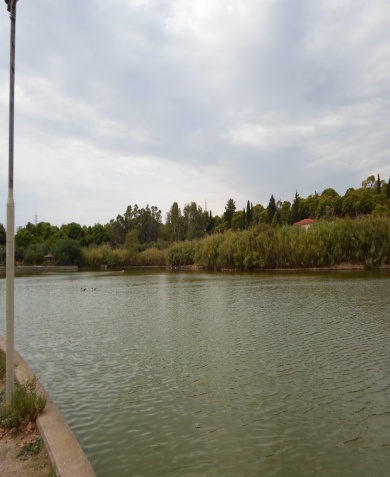 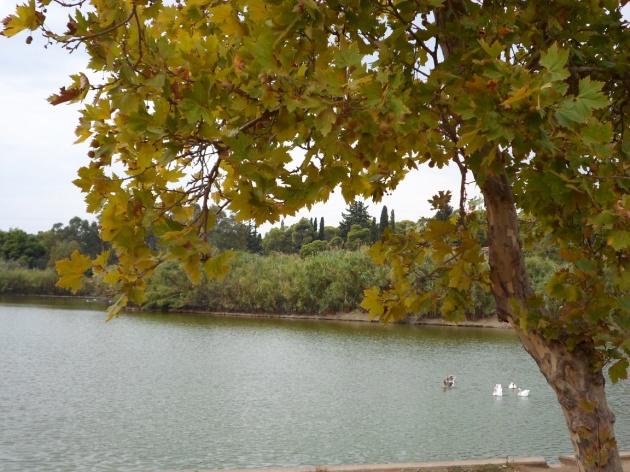 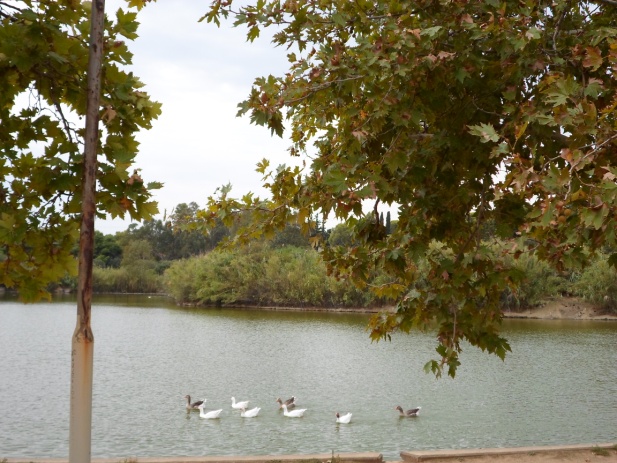 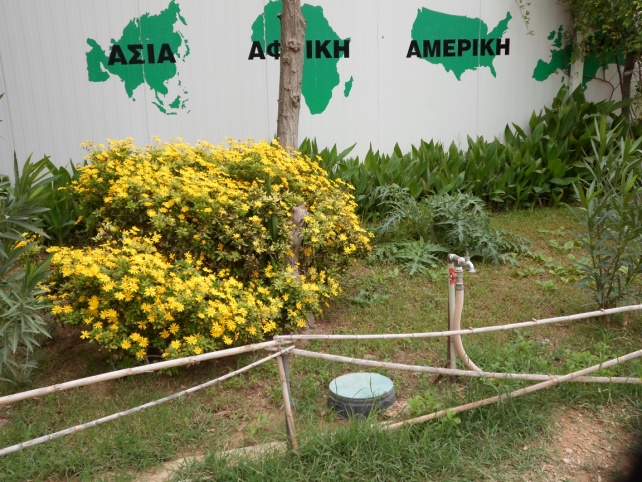 